公益社団法人神奈川県聴覚障害者協会理事長　渡邊千城文化部長　堀内昭夫文化部講演会のお知らせ「閉ざされた国北朝鮮の魅力、ろう者の実態」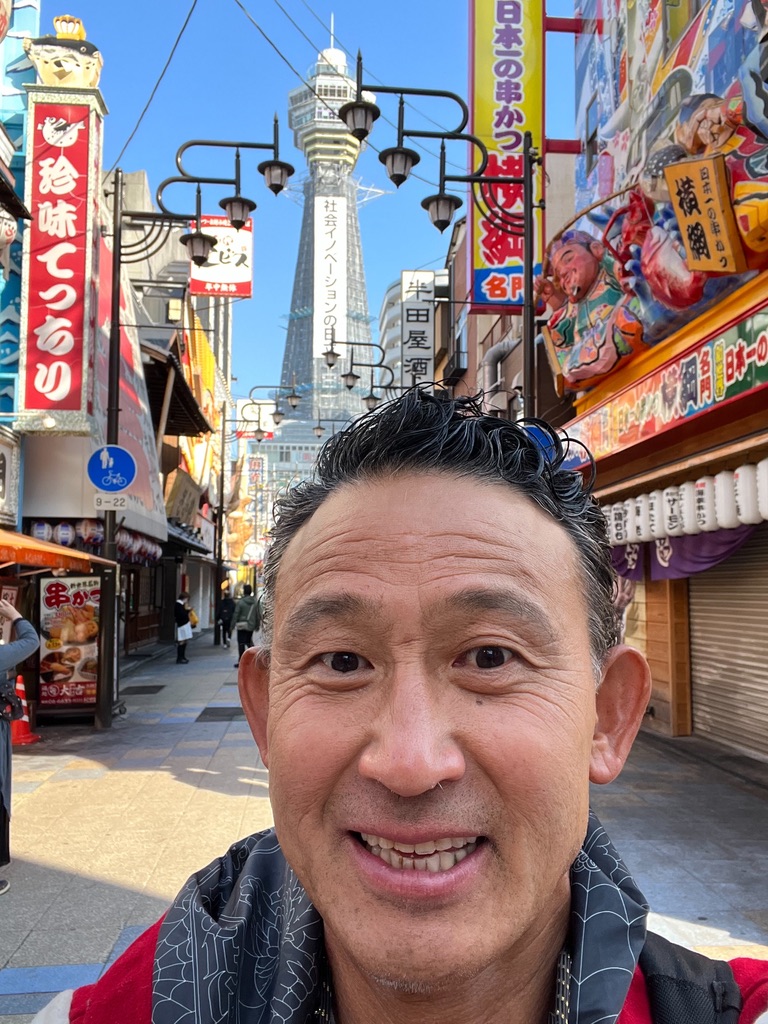 今回は、閉ざされた国北朝鮮で外国の情報を遮られた聴覚障害たちの暮らしぶりや文化の違いなどについて、話していただきます。ご家族、ご友人をお誘いの合わせの上、沢山参加くださいますようお願い申し上げます。　　　　　　　　　　　　　記講　師　山本博一氏＜プロフィール＞　　　　　アフロ山本こと山本博一・鎌倉市在住大阪府大阪市出身　1965年6月19日生　　　　　元2007年デフ世界サーフィンロングボート部チャンピオン　　　　　コメディアン、ドキュメンタリー、映像クリエイターなど日　時　２０２３年２月２５日（土）１４時～１６時場　所　神奈川県聴覚障害者福祉センター　会議室参加費　2,000円（神聴協、バッジ協、県サ連会員1,000円）参加費は当日会場でいただきます。定　員　３０名（先着順）申込・問合せ先　公益社団法人神奈川県聴覚障害者協会　事務局FAX　0466-26-5454  TEL　0466-26-5467メール　kana_d5454@rondo.ocn.ne.jp2023/2/25文化部講演会申込書氏名所属団体所属団体FAXメールアドレスメールアドレス